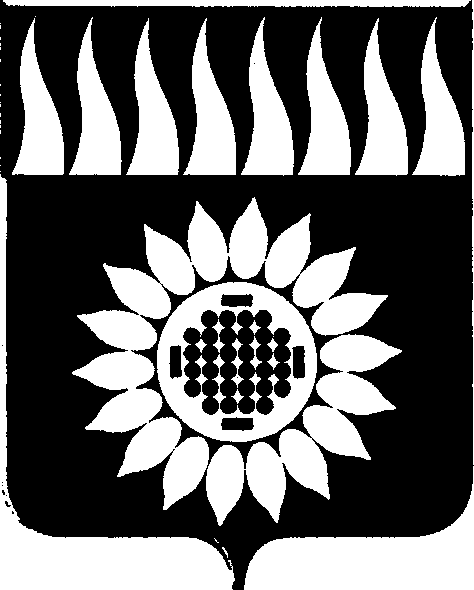 ГОРОДСКОЙ ОКРУГ ЗАРЕЧНЫЙД У М Ашестой  созыв____________________________________________________________ДВЕНАДЦАТОЕ ОЧЕРЕДНОЕ ЗАСЕДАНИЕР Е Ш Е Н И Е30.03.2017 г. № 61-РО ликвидации учреждения «Аппарат Главы городского округа Заречный» В целях приведения структуры органов местного самоуправления городского округа Заречный  в соответствие с Уставом городского округа Заречный, в соответствии со статьей 61 Гражданского кодекса  Российской Федерации,  на основании статьи 25 Устава городского округа Заречный, 	    Дума решила:	    1.  Ликвидировать муниципальный орган, не входящий в структуру органов местного самоуправления городского округа Заречный, - аппарат Главы городского округа Заречный, созданный решением Думы городского округа Заречный от 31.01.2008 года № 04-Р в форме учреждения.         2. Поручить администрации городского округа Заречный осуществить ликвидацию учреждения «Аппарат Главы городского округа Заречный»  в установленном законодательством  порядке.Председатель Думы городского округа                                      В.Н. Боярских